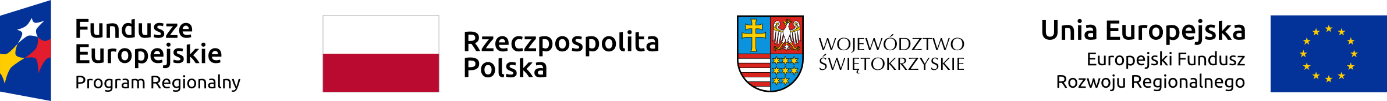 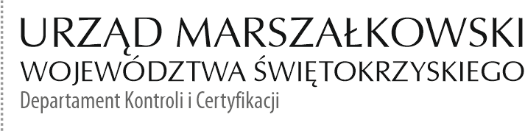 KC-I.432.376.1.2023	                                                                       Kielce, dn. 07.02.2024r.Powiat Skarżyskiul. Konarskiego 2026 – 110 Skarżysko - KamiennaINFORMACJA POKONTROLNA NR KC-I.432.376.1.2023/APP-4z kontroli w trakcie realizacji projektu nr RPSW.07.01.00-26-0041/17 pn. „e-Geodezja – cyfrowy zasób geodezyjny Województwa Świętokrzyskiego”, realizowanego w ramach Działania 7.1 „Rozwój e-społeczeństwa”, 7 Osi priorytetowej „Sprawne usługi publiczne” Regionalnego Programu Operacyjnego Województwa Świętokrzyskiego na lata 2014 - 2020, polegającej na weryfikacji dokumentów w zakresie prawidłowości przeprowadzenia właściwych procedur dotyczących udzielania zamówień publicznych, przeprowadzonej na dokumentach w siedzibie Instytucji Zarządzającej Regionalnym Programem Operacyjnym Województwa Świętokrzyskiego na lata 2014 – 2020 w dniu 27.12.2023 roku oraz na dokumentach zamieszczonych przez Beneficjenta w systemie SL 2014 do dnia 26.01.2024 r. I. INFORMACJE OGÓLNE:1. Nazwa i adres badanego BeneficjentaPowiat Skarżyski – Lider Projektuul. Konarskiego 20,  26 – 110 Skarżysko – Kamienna2. Powiat Starachowicki – Partner Projektu     ul. dr. Władysława Borkowskiego 4,     27-200 Starachowice3. Powiat Konecki – Partner      ul. Stanisława Staszica 2     26-200 Końskie3. Status prawny BeneficjentaWspólnoty samorządoweII. PODSTAWA PRAWNA KONTROLI:Niniejszą kontrolę przeprowadzono na podstawie art. 23 ust. 1 w związku z art. 22 ust. 4 ustawy z dnia 11 lipca 2014 r. o zasadach realizacji programów w zakresie polityki spójności finansowanych w perspektywie finansowej 2014-2020 (Dz.U. z 2020 r., poz. 818 j.t.).III. OBSZAR I CEL KONTROLI:Cel kontroli stanowi weryfikacja dokumentów w zakresie prawidłowości przeprowadzenia przez Beneficjenta właściwych procedur dotyczących udzielania zamówień publicznych 
w ramach realizacji projektu nr RPSW.07.01.00-26-0041/17 pn. „e-Geodezja – cyfrowy zasób geodezyjny Województwa Świętokrzyskiego”.Weryfikacja obejmuje dokumenty dotyczące udzielania zamówień publicznych związanych z wydatkami przedstawionymi przez Beneficjenta we wnioskach o płatność nr RPSW.07.01.00-26-0041/17-026 i RPSW.07.01.00-26-0041/17-027.Kontrola przeprowadzona została przez Zespół Kontrolny złożony z pracowników Departamentu Kontroli i Certyfikacji Urzędu Marszałkowskiego Województwa Świętokrzyskiego z siedzibą w Kielcach, w składzie:Agnieszka Piwnik-Piecyk ( kierownik Zespołu Kontrolnego),Robert Wołowiec  (członek Zespołu Kontrolnego).IV. USTALENIA SZCZEGÓŁOWE:W wyniku dokonanej w dniach od 27.12.2023r do 26.01.2024r weryfikacji dokumentów dotyczących zamówień udzielonych w ramach projektu nr RPSW.07.01.00-26-0041/17, przesłanych do Instytucji Zarządzającej Regionalnym Programem Operacyjnym Województwa Świętokrzyskiego na lata 2014 – 2020 przez Beneficjenta za pośrednictwem Centralnego systemu teleinformatycznego SL2014, Zespół kontrolny ustalił co następuje:1. W ramach projektu Beneficjent przeprowadził postępowanie oznaczone numerem referencyjnym IM.272.1.2022 o udzielenie zamówienia publicznego. Przedmiotowe postępowanie zostało wszczęte w dniu 15.03.2022 r. poprzez przekazanie ogłoszenia do Urzędu Publikacji Unii Europejskiej w celu jego opublikowania w dniu 18.03.2022 r. w Dzienniku Urzędowym Unii Europejskiej pod nr 2020/S 055-143139. Przeprowadzone postępowanie dotyczyło wyboru wykonawcy usługi, której przedmiotem była „Modernizacja Baz EGiB w Powiecie Skarżyskim i Powiecie Starachowickim oraz założenia Baz GESUT i BDOT500 w Powiecie Starachowickim” – w ramach projektu pn. „e-Geodezja – cyfrowy zasób geodezyjny Województwa Świętokrzyskiego”. Zamówienie zostało podzielone na pięć części: Część 1 - Modernizacja baz EGiB w Powiecie Skarżyskim,Część 2 - Modernizacja baz EGiB w Powiecie Starachowickim (obręby: Grabków, Tarczek, Szerzawy),Część 3 - Modernizacja baz EGiB w Powiecie Starachowickim (obręby: Jadowniki, Nowy Jawór, Stary Jawór, Ambrożów, Chybice),Część 4 - Modernizacja baz EGiB w Powiecie Starachowickim (obręby: Pokrzywnica, Bronkowice, Rzepin Drugi),Część 5 – Założenia baz GESUT i BDOT500 w Powiecie Starachowickim.W wyniku rozstrzygnięcia przedmiotowego postępowania: a) w dniu 01.07.2022 r. pomiędzy Powiatem Skarżyskim ( Liderem ) a Wykonawcą – Janem Fudali  prowadzącym działalność gospodarczą pod nazwą: Pracownia Geodezyjna GEONET Jan Fudali, ul. Andrzeja Struga 26/28, 26-600 Radom została zawarta umowa nr 130/2022, której przedmiotem była realizacja części nr I zamówienia pn. „Modernizacja Baz EGiB w Powiecie Skarżyskim i Powiecie Starachowickim oraz założenia Baz GESUT i BDOT500 w Powiecie Starachowickim w ramach projektu e-Geodezja – cyfrowy zasób geodezyjny Województwa Świętokrzyskiego”. Wartość umowy – 243 000,00 zł brutto. Termin realizacji zamówienia określono na 12 – m-cy od dnia zawarcia umowy tj. do dnia 01.07.2023 r. Potwierdzeniem realizacji przedmiotu umowy jest protokół odbioru końcowego z dnia 19.07.2023 r. Beneficjent naliczył karę umowną wobec Wykonawcy z tytułu zwłoki w wykonaniu przedmiotu zamówienia zgodnie z § 10 ust. 1 pkt 1 lit b) ww. umowy ( Nota księgowa nr 03/2023 DB z dnia 11.08.2023 r.).b) w dniu 26.07.2022 r. pomiędzy Powiatem Starachowickim ( Partnerem ) a Wykonawcą – MGGP S.A., ul. Kaczkowskiego 6, 33-100 Tarnów została zawarta umowa nr 183/GK/2022, której przedmiotem była realizacja części nr II zamówienia pn. „Modernizacja Baz EGiB w Powiecie Skarżyskim i Powiecie Starachowickim oraz założenia Baz GESUT i BDOT500 w Powiecie Starachowickim w ramach projektu e-Geodezja – cyfrowy zasób geodezyjny Województwa Świętokrzyskiego”. Wartość umowy – 182 163,00 zł brutto. Termin realizacji zamówienia określono na 12 – m-cy od dnia zawarcia umowy tj. do dnia 26.07.2023 r. c) w dniu 04.07.2022 r. pomiędzy Powiatem Starachowickim (Partnerem) a Wykonawcą –  Konsorcjum: Lider konsorcjum: Zakład Usług Geodezyjnych i Kartograficznych "Pryzmat" Sp. z o. o. 
ul. Modlińska 310/312, 03-152 Warszawa;Członek konsorcjum: Zakład Usług Geodezyjnych i Kartograficznych "Pryzmat" – inż. Zenon Kulesza, ul. Solskiego 13, 42-209 Częstochowa;Członek konsorcjum: ECO-BART SP. Z O. O. ul. Modlińska 310/312, 03-152 Warszawa została zawarta umowa nr 181/GK/2022, której przedmiotem była realizacja części nr III zamówienia pn. „Modernizacja Baz EGiB w Powiecie Skarżyskim i Powiecie Starachowickim oraz założenia Baz GESUT i BDOT500 w Powiecie Starachowickim, w ramach projektu e-Geodezja – cyfrowy zasób geodezyjny Województwa Świętokrzyskiego”. Wartość umowy – 167 805,21 zł brutto. Termin realizacji zamówienia określono na 12 – m-cy od dnia zawarcia umowy tj. do dnia 04.07.2023 r. Potwierdzeniem realizacji przedmiotu umowy jest protokół odbioru końcowego z dnia 14.07.2023 r.d) w dniu 04.07.2022 r. pomiędzy Powiatem Starachowickim (Partnerem) a Wykonawcą –  Konsorcjum:   Lider konsorcjum: Zakład Usług Geodezyjnych i Kartograficznych "Pryzmat" Sp. z o. o. 
ul. Modlińska 310/312, 03-152 Warszawa;   Członek konsorcjum: Zakład Usług Geodezyjnych i Kartograficznych "Pryzmat" – inż. Zenon  Kulesza, ul. Solskiego 13, 42-209 Częstochowa;Członek konsorcjum: ECO-BART SP. Z O. O. ul. Modlińska 310/312, 03-152 Warszawa została zawarta umowa nr 182/GK/2022, której przedmiotem była realizacja części nr IV zamówienia pn. „Modernizacja Baz EGiB w Powiecie Skarżyskim i Powiecie Starachowickim oraz założenia Baz GESUT i BDOT500 w Powiecie Starachowickim, w ramach projektu e-Geodezja – cyfrowy zasób geodezyjny Województwa Świętokrzyskiego”. Wartość umowy – 164 157,03 zł brutto. Termin realizacji zamówienia określono na 12 – m-cy od dnia zawarcia umowy tj. do dnia 04.07.2023 r. Potwierdzeniem realizacji przedmiotu umowy jest protokół odbioru końcowego z dnia 14.07.2023 r.e) w dniu 11.07.2022 r. pomiędzy Powiatem Starachowickim (Partnerem) a Wykonawcą - GEORES Sp. z o. o. ul. Targowa 3, 35-064 Rzeszów została zawarta umowa nr 184/GK/2022, której przedmiotem była realizacja części nr V zamówienia pn. „Modernizacja Baz EGiB w Powiecie Skarżyskim i Powiecie Starachowickim oraz założenia Baz GESUT i BDOT500 w Powiecie Starachowickim w ramach projektu e-Geodezja – cyfrowy zasób geodezyjny Województwa Świętokrzyskiego”. Wartość umowy – 43 900,00 zł brutto. Termin realizacji zamówienia określono na 10 – m-cy od dnia zawarcia umowy tj. do dnia 07.05.2023 r. We wniosku o płatność nr RPSW.07.01.00-26-0041/17-024 Beneficjent rozliczył wydatki związane 
z zawartymi umowami nr 130/2022, 181/GK/2022 i 182/GK/2022. Kontrola nie obejmowała umów nr 183/GK/2022 oraz 184/GK/2022.2. Beneficjent w ramach realizacji projektu przeprowadził postępowanie o udzielenie zamówienia publicznego zgodnie z zasadą konkurencyjności opisaną w Wytycznych w zakresie kwalifikowalności wydatków w ramach Europejskiego Funduszu Rozwoju 
Regionalnego, Europejskiego Funduszu Społecznego oraz Funduszu Spójności na lata 2014-2020 z dnia 21.12.2020 r.Postępowanie o udzielenie zamówienia publicznego dotyczącego „nadzoru inwestorskiego nad modernizacją baz EGiB w Powiecie Skarżyskim i Powiecie Starachowickim oraz nadzór inwestorski nad założeniem baz GESUT i BDOT500 w Powiecie Starachowickim” zostało wszczęte w dniu 26.05.2022 r. poprzez upublicznienie zapytania ofertowego pod nr 2022-31079-110646 na stronie internetowej: https://bazakonkurencyjnosci.funduszeuropejskie.gov.pl. Postępowanie zostało podzielone na 3 części:Część 1 zamówienia – Nadzór inwestorski nad modernizacją baz EGiB w Powiecie Skarżyskim;Część 2 zamówienia  – Nadzór inwestorski nad modernizacją baz EGiB w Powiecie Starachowickim;Część 3 zamówienia – Nadzór inwestorski nad założeniem baz danych BDOT500 i GESUT w Powiecie Starachowickim.Zgodnie z dokumentacją z przeprowadzonego postępowania Beneficjent wybrał jako najkorzystniejszą ofertę oraz podpisał następujące umowy: Części 1 zamówienia – Umowę nr 142/2022 zawarto w dniu 21.07.2022 r. pomiędzy Zamawiającym (Powiat Skarżyski) a firmą OPEGIEKA Sp. z o.o. z siedzibą w Elblągu przy al. Tysiąclecia 11, 82-300 Elbląg. Umowa została zawarta na kwotę 22 140,00 zł brutto. Termin realizacji przedmiotu zamówienia wynikający z umowy określono do 12 m-cy od daty jej podpisania tj. do dnia 21.07.2023 r.Części 2 zamówienia – Umowę nr 211/GK/2022 zawarto w dniu 26.07.2022 r. pomiędzy Zamawiającym (Powiat Starachowicki) a firmą OPEGIEKA Sp. z o.o. z siedzibą w Elblągu przy al. Tysiąclecia 11, 82-300 Elbląg. Umowa została zawarta na kwotę 51 660,00 zł brutto. Termin realizacji przedmiotu zamówienia wynikający z umowy określono do 12 m-cy od daty jej podpisania tj. do dnia 26.07.2023 r.Części 3 zamówienia – Umowę nr 212/GK/2022 zawarto w dniu 27.07.2022 r. pomiędzy Zamawiającym (Powiat Starachowicki) a firmą Geokart-International Sp. z o.o. ul. Wita Stwosza 44, 35-113 Rzeszów. Umowa została zawarta na kwotę 15 375,00 zł brutto. Termin realizacji przedmiotu zamówienia wynikający z umowy określono do 10 m-cy od daty jej podpisania tj. do dnia 27.05.2023 r.We wniosku o płatność nr RPSW.07.01.00-26-0041/17-024 Beneficjent rozlicza wydatki związane z zawartymi umowami nr 142/2022 i 211/GK/2022. Kontrola nie obejmowała umowy 
nr 212/GK/2022.Powyższe postępowania były przedmiotem kontroli, która została przeprowadzona przez IZ RPOWŚ w trakcie realizacji projektu w dniach od 14.06.2023 do dnia 30.08.2023r (Informacja pokontrolna nr KC-I.432.187.1.2023/ASE-3).W ramach niniejszej kontroli, poddano szczegółowej analizie umowy nr 183/GK/2022
 i 184/GK/2022, których wykonawcy zostali wyłonieni w kontrolowanym postępowaniu 
nr 2020/S 055-143139 oraz umowę nr 212/GK/2022, której wykonawca został wyłoniony 
w kontrolowanym postępowaniu nr 2022-31079-110646 (Informacja pokontrolna nr 
KC-I.432.187.1.2023/ASE-3).W dniu 26.07.2022 r. pomiędzy Powiatem Starachowickim (Partnerem) a Wykonawcą firmą MGGP S.A. ul. Kaczkowskiego 6; 33-100 Tarnów została zawarta umowa nr 183/GK/2022, której przedmiotem była realizacja części II zamówienia pn. „Modernizacja Baz EGiB w Powiecie Skarżyskim i Powiecie Starachowickim oraz założenia Baz GESUT i BDOT500 w Powiecie Starachowickim w ramach projektu e-Geodezja – cyfrowy zasób geodezyjny Województwa Świętokrzyskiego”. Wartość umowy –182 163,00 zł brutto. Termin realizacji zamówienia określono na 12 miesięcy od dnia zawarcia umowy tj do dnia 26.07.2023r. w dniu 26.07.2023r. podpisany został Aneks nr 1 do Umowy nr 183/GK/2022 z dnia 26.07.2022r. dot. zmiany terminu wykonania przedmiotu umowy na 14 miesięcy od dnia zawarcia umowy tj. do dnia 26.09.2023r. Zmiana terminu wynika z konieczności wykonania przez Wykonawcę pomiaru dodatkowych budynków w ilości 341 sztuk co skutkuje zwiększeniem wynagrodzenia o kwotę 27 262,95 zł brutto. Całkowita wartość wynagrodzenia za wykonanie przedmiotu umowy wynosi 209 425,95 zł brutto. W dokumentacji przetargowej, w szczególności w projekcie modernizacji ewidencji gruntów i budynków stanowiącym załącznik do Opisu Przedmiotu zamówienia była podana szacunkowa ilość budynków do pomiaru w ilości 86 sztuk, które Wykonawca pomierzył. Zarówno Zamawiający jak i Wykonawca na etapie postępowania przetargowego nie byli w stanie określić prawidłowej ilości budynków do pomiaru. Dopiero w trakcie realizacji prac terenowych ustalenia i pomiaru granic, budynków i użytków gruntowych okazało się, że pomiarem powinny być objęte dodatkowe 341 budynki. Wykonawca pismem z dnia 10.05.2023r. uzupełnionym w dniu 05.06.2023 oraz w dniu 22.06.2023 wystąpił z wnioskiem o zwiększenie wynagrodzenia i wydłużenie terminu prac związanych z modernizacją ewidencji gruntów i budynków na terenie powiatu starachowickiego. W dniu 25.07.2023r. strony podpisały protokół z negocjacji dot. zwiększenia wynagrodzenia Wykonawcy za wykonanie dodatkowych budynków w ilości 341 sztuk. Zarząd Powiatu  Starachowickiego w dniu 25 lipca 2023r zaakceptował treść Aneksu nr 1 do umowy nr 183/GK/2022 z dnia 26.07.2022r. Wprowadzona zmiana jest zgodna z art. 455 ust. 1 pkt 4 ustawy z dnia 11 września 2019r. Prawo zamówień publicznych (Dz.U. z 2022 r. poz. 1710) oraz §12 ust.2 lit. e umowy nr 183/GK/2023 z dnia 26.07.2022r. W dniu 26.09.2023r Wykonawca zgłosił gotowość do odbioru całości prac natomiast protokół odbioru przedmiotu umowy został podpisany w dniu 02.10.2023r. W wyniku weryfikacji przedmiotowej umowy oraz Aneksu nr 1 nie stwierdzono nieprawidłowości ani błędów formalnych. Lista sprawdzająca w/w postępowanie stanowi dowód nr 1 do niniejszej Informacji Pokontrolnej.W dniu 11.07.2022 r. pomiędzy Powiatem Starachowickim (Partnerem) a Wykonawcą firmą GEORES Sp. z o.o. ul. Targowa 3, 35-064 Rzeszów została zawarta umowa nr 184/GK/2022 której przedmiotem była realizacja części V zamówienia pn. „Modernizacja Baz EGiB w Powiecie Skarżyskim i Powiecie Starachowickim oraz założenia Baz GESUT i BDOT500 w Powiecie Starachowickim w ramach projektu e-Geodezja – cyfrowy zasób geodezyjny Województwa Świętokrzyskiego”. Wartość umowy 43 900,00 zł brutto. Termin realizacji zamówienia określono 10 miesięcy od dnia zawarcia umowy tj. do dnia 07.05.2023r. W dniu 05.05.2023r Wykonawca zgłosił gotowość do odbioru prac natomiast protokół odbioru przedmiotu umowy podpisany został przez strony oraz Inspektora Nadzoru w dniu 17.05.2023r. W zakresie Części 3 zamówienia nr 2022-31079-110646 Umowę nr 212/GK/2022 zawarto w dniu 27.07.2022 r. pomiędzy Zamawiającym (Powiat Starachowicki) a firmą Geokart-International Sp. z o.o. ul. Wita Stwosza 44, 35-113 Rzeszów. Umowa została zawarta na kwotę 15 375,00 zł brutto. Termin realizacji przedmiotu zamówienia wynikający z umowy określono do 10 m-cy od daty jej podpisania tj. do dnia 27.05.2023 r. W dniu 26.05.2023 strony dokonały kontroli oraz odbioru prac wskazanych w umowie, co zostało potwierdzone protokołem odbioru przedmiotu umowy podpisanym w dniu 29.05.2023r.  Beneficjent przeprowadził postępowanie o udzielenie zamówienia publicznego, które zostało wszczęte w dniu 31.01.2023r. poprzez opublikowane w Biuletynie Informacji Publicznej pod numerem 2023/BZP 00073571/01. Przedmiotem zamówienia jest rozbudowa posiadanych geoportali o dodatkowe e-usługi oraz znaczące podniesienie dojrzałości istniejących e-usług w powiatach: skarżyskim, koneckim i starachowickim.Postępowanie o udzielenie zamówienia publicznego dotyczącego Postępowanie zostało podzielone na 3 części:Część 1 zamówienia – a) Dostarczenie nowych e-usług o wysokim stopniu dojrzałości dla powiatu skarżyskiego w liczbie:- 3 szt. usług publicznych udostępnianych on-line o stopniu dojrzałości 3,- 12 szt. usług publicznych udostępnianych on-line o stopniu dojrzałości co najmniej 4,- 7 szt. usług wewnątrzadministracyjnych (A2A),b) Rozbudowa geoportalu w powiecie skarżyskim umożliwiająca świadczenie nowych 
e-usług, w tym dostosowanie istniejących e-usług do wymogów zmienionego PGiK 
w zakresie obsługi wykonawców prac geodezyjnych, uzależniających procesy biznesowe od daty zgłoszenia pracy geodezyjnej,c) Uruchomienie rozbudowanego geoportalu i nowych e-usług,d) Przeprowadzenie instruktażu,e) Objęcie rozbudowanego geoportalu zawierającego dotychczasowe funkcjonalności 
i e-usługi oraz nowe e-usługi z wsparciem użytkownika i asystą techniczną przez okres wynikający ze złożonej Oferty (co najmniej 36 miesięcy).Część 2 zamówienia   Dostarczenie nowych e-usług o wysokim stopniu dojrzałości dla powiatu koneckiego 
w liczbie:- 3 szt. usług publicznych udostępnianych on-line o stopniu dojrzałości 3,- 8 szt. usług publicznych udostępnianych on-line o stopniu dojrzałości co najmniej 4,- 8 szt. usług wewnątrzadministracyjnych (A2A),b) Rozbudowa geoportalu w powiecie koneckim umożliwiająca świadczenie nowych e usług, w tym dostosowanie istniejących e-usług do wymogów zmienionego PGiK w zakresie obsługi wykonawców prac geodezyjnych, uzależniających procesy biznesowe od daty zgłoszenia pracy geodezyjnej,c) Uruchomienie rozbudowanego geoportalu i nowych e-usług,d) Przeprowadzenie szkoleń,e) Przeniesienie (migracja) rozbudowanego geoportalu oraz e-usług do nowego sprzętu IT w powiecie koneckim, zakupionego przez powiat konecki w ramach Projektu,f) Objęcie rozbudowanego geoportalu zawierającego dotychczasowe funkcjonalności 
i e-usługi oraz nowe e-usługi z wsparciem użytkownika i asystą techniczną przez okres wynikający ze złożonej Oferty (co najmniej 36 miesięcy).Część 3 zamówienia – a) Dostarczenie nowych e-usług o wysokim stopniu dojrzałości dla Powiatu starachowickiego w liczbie:- 3 szt. usług publicznych udostępnianych on-line o stopniu dojrzałości 3,- 13 szt. usług publicznych udostępnianych on-line o stopniu dojrzałości co najmniej 4,- 8 szt. usług wewnątrzadministracyjnych (A2A).b) Rozbudowa geoportalu w powiecie starachowickim umożliwiająca świadczenie nowych e-usług, w tym dostosowanie istniejących e-usług do wymogów zmienionego PGiK w zakresie obsługi wykonawców prac geodezyjnych, uzależniających procesy biznesowe od daty zgłoszenia pracy geodezyjnej,c) Uruchomienie rozbudowanego geoportalu i nowych e-usług,d) Przeprowadzenie instruktażu,e) Objęcie rozbudowanego geoportalu zawierającego dotychczasowe funkcjonalności 
i e-usługi oraz nowe e-usługiZgodnie z dokumentacją z przeprowadzonego postępowania Beneficjent wybrał jako najkorzystniejszą ofertę oraz podpisał następujące umowy: Części 1 zamówienia – Umowę nr 72/2023 zawarto w dniu 03.04.2023 r. pomiędzy Zamawiającym (Powiat Skarżyski) a firmą GEOBID Sp. z o.o. z siedzibą w Katowicach, ul. Kossutha nr 11, 40-844 Katowice. Umowa została zawarta na kwotę 104 550,00 zł brutto. Termin realizacji przedmiotu zamówienia wynikający z umowy określono do 3 m-ce od daty jej podpisania tj. do dnia 03.07.2023 r. W dniu 03.07.2023r podpisany został przez strony protokół końcowy odbioru przedmiotu umowy nr 72/2023 z dnia 03.04.2023r. potwierdzający należyte wykonanie przedmiotu umowy.Części 2 zamówienia – Umowę OI.042.1.2019/U/1/2023 zawarto w dniu 11.04.2023 r. pomiędzy Zamawiającym (Powiat Konecki) a firmą GEOBID Sp. z o.o. z siedzibą 
w Katowicach, ul. Kossutha nr 11, 40-844 Katowice. Umowa została zawarta na kwotę 107 010,00 zł brutto. Termin realizacji przedmiotu zamówienia wynikający z umowy określono do 3 m-ce od daty jej podpisania z wyłączeniem przeniesienia (migracji) rozbudowanego geopartalu oraz e-usług na nowy sprzęt IT w powiecie koneckim jednak nie później niż do dnia 15.08.2023r. - w dniu 14.08.2023r. podpisany został Aneks nr 1 do Umowy nr OI.042.1.2019/U/1/2023 
z dnia 11 kwietnia 2023r dot. zmiany terminu wykonania przedmiotu umowy na 3 miesiące 
z wyłączeniem przeniesienia (migracji) rozbudowanego geopartalu oraz e-usług na nowy sprzęt IT w powiecie koneckim jednak nie później niż do dnia 15.11.2023r. Zmiana terminu wynika z przedłużającego się procesu pozyskiwania sprzętu IT, w tym serwerów, na które zgodnie z umową ma być przeniesiony Geoportal oraz e-usługi, Zamawiający stanął przed koniecznością wstrzymania prac przewidzianych na Etapie II do czasu dostarczenia przedmiotowego sprzętu. Wprowadzona zmiana jest zgodna z § 12 ust. 2 pkt 1 lit. d w związku z lit. a, b Umowy Nr OI.042.1.2019/U/1/2023 oraz z art. 455 ust.2 ustawy z dnia 11 września 2019 r. Prawo zamówień publicznych (t.j. Dz.U. z 2022 poz. 1710 ze zm.). W dniu 14 listopada 2023r strony podpisały protokół końcowy odbioru przedmiotu umowy, który potwierdza wykonanie prac zgodnie z umową. Części 3 zamówienia – Umowę nr 112/GK/2023 zawarto w dniu 06.04.2023r. pomiędzy Zamawiającym (Powiat Starachowicki) a firmą GEOBID Sp. z o.o. z siedzibą w Katowicach, ul. Kossutha nr 11, 40-844 Katowice. Umowa została zawarta na kwotę 105 780,00 zł brutto. Termin realizacji przedmiotu zamówienia wynikający z umowy określono do 3 m-ce od daty jej podpisania tj. do dnia 06.07.2023r. W dniu 07.07.2023r Wykonawca zgłosił gotowość do odbioru przedmiotu umowy, natomiast dniu 13.07.2023r strony podpisały protokół końcowy, który potwierdza wykonanie prac zgodnie z zapisami umowy. W wyniku weryfikacji przedmiotowego postępowania nie stwierdzono nieprawidłowości.Lista sprawdzająca w/w postępowanie stanowi dowód nr 2 do niniejszej Informacji Pokontrolnej.V. REKOMENDACJE I ZALECENIA POKONTROLNE:IZ RPOWŚ na lata 2014 - 2020 odstąpiła od sformułowała zaleceń pokontrolnych.Niniejsza Informacja Pokontrolna zawiera 12 stron oraz 2 dowody, które dostępne 
są do wglądu w siedzibie Departamentu Kontroli i Certyfikacji, Al. IX Wieków Kielc 4, 
25-516 Kielce.Dokument sporządzono w dwóch jednobrzmiących egzemplarzach, z których jeden zostaje przekazany Beneficjentowi. Drugi egzemplarz oznaczony terminem „do zwrotu” należy odesłać na podany powyżej adres w terminie 14 dni od dnia otrzymania Informacji Pokontrolnej.Jednocześnie informuje się, iż w ciągu 14 dni od dnia otrzymania Informacji Pokontrolnej Beneficjent może zgłaszać do Instytucji Zarządzającej pisemne zastrzeżenia, co do ustaleń w niej zawartych. Zastrzeżenia przekazane po upływie wyznaczonego terminu nie będą uwzględnione.Kierownik Jednostki Kontrolowanej może odmówić podpisania Informacji Pokontrolnej informując na piśmie Instytucję Zarządzającą o przyczynach takiej decyzji.Ponadto, Beneficjent w terminach wskazanych w rekomendacjach i zaleceniach pokontrolnych zobowiązany jest do przekazania pisemnej informacji o sposobie wykonania zaleceń pokontrolnych lub wykorzystania rekomendacji, a także o podjętych działaniach lub przyczynach ich zaniechania, a w przypadku uzupełniania dokumentacji dostarczenia jej we wskazanych sposobie i formie.Kontrolujący: IMIĘ I NAZWISKO: Agnieszka Piwnik-Piecyk                        ………………………………….IMIĘ I NAZWISKO: Robert Wołowiec                                       …………………………………..….Kontrolowany/a.………………………